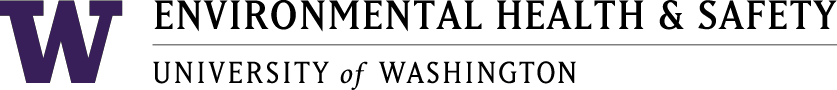 Health and Safety Committee 10
Meeting MinutesMay 15th, 2017 1:00 pm – 2:00 pmJohnson Hall 070*X=Present at meeting AgendaCall to orderApproval of minutesOARS reports – March and AprilU-wide meeting newsNew business discussion; New meeting time updateAdjournRecorded by DZ1. Call to Order: Meeting was called to order at 1:00 PM by DW. 2. Approval of Minutes: 	April minutes were approved.3. OARS Reports – March and April03-044/SEFS/Lost child – Closed03-081/FHL/Ticks – Closed (AH to follow-up with EH&S on what, if any, are the tick prevention efforts at FHL)03-089/ESS/Fume hood – Remains Open (AH to follow-up w/ Tracy Harvey on test of fume-hood air-flow detector alarm and what other factors were looked at in this lab accident investigation. She also reminded committee that Hall Heath does not have the proper resources to handle lab accident patients. They need to go to the ER or best to call 911, if serious)03-92,93,94,96 &04-007/CIG/Metal grinder fumes – Closed (Discussion ensued on best way to communicate and address CPD contractor issues. DW will bring up during open floor at next U-wide meeting)04-023/FHL/Allergic rxn to medication – Closed04-033/FHL/Furnace flue clamp – Closed04-050/SEFS/Over-use, tendonitis – Closed04-092/FHL/Cut moving desk – Closed (PK and AH followed-up)04-099/SEFS/Fiddleheads puncture - Closed 4. U-wide meeting news: Phase 1 -Accident Prevention Plan (APP) update and discussion. Template will cover 80% UW administration. Other areas need to add to APP as appendices. Will be ready to review June 8. Phase 2- Safety video for new employee orientation. 5. Open Discussion: New meeting time still under review. Future presentations:Rick Gleason, Faculty Senate representative – Region 9 DEOHS Committee thought presentation would be worthwhile. Concussion expert – DW to scheduleElections coming upMeeting adjournedNext meeting will take place on June 19, 2017 Johnson Hall 070Addendum: http://coenv.washington.edu/intranet/governance/health-and-safety-committeehttp://www.ehs.washington.edu/ohssafcom